Общество с ограниченной ответственностью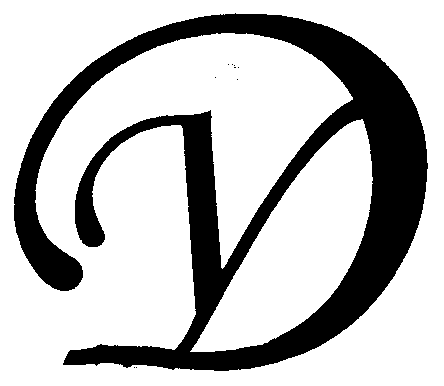 Управляющая организация «Умный дом»Россия, Тверская область, г.Удомля, пр.Курчатова, д.10а, пом.9, тел./факс: (48255) 52571, 54074 моб.тел.: +79157199560,  интернет-сайт: www.udom-lya.ru, e-mail: upravdom@udom-lya.ru, kvplata@udom-lya.ruСведения о расходах по отдельным статьям затрат за год: - управление многоквартирным домом, - вывоз ТБО, - ремонтная служба управляющей организации, - содержание, текущий ремонт и аварийное обслуживание сетей отопления, водопровода, канализации, ливнестоков,- содержание, текущий ремонт и аварийное обслуживание электрических сетей, - ремонт и обслуживание лифтового хозяйства,размещены на официальном сайте управляющей организации www.udom-lya.ru.Сведения о расходах, понесенных в связи с оказанием услуг по управлению многоквартирным домом по ул.Энтузиастов-22аСведения о расходах, понесенных в связи с оказанием услуг по управлению многоквартирным домом по ул.Энтузиастов-22аСведения о расходах, понесенных в связи с оказанием услуг по управлению многоквартирным домом по ул.Энтузиастов-22аПериод: 2013 годПериод: 2013 годПериод: 2013 годНаименование работ (услуг)Расходы (руб.)Расходы (руб./кв.м.)Общая площадь помещений в доме (кв.м.)4 023,80Вывоз ТБО54 432,111,13  Содержание и текущий ремонт инженерных сетей239 603,654,96  Отопление, водопровод, канализация, ливнестоки (содержание, текущий ремонт и аварийное обслуживание)178 617,45Диспетчерское обслуживание10 131,66Проектирование, приобретение, монтаж, ремонт узлов учета1 850,00Восстановительный и капитальный ремонт электрических сетей (установка оптико-акустических светильников)3 752,64Электрические сети (содержание, текущий ремонт и аварийное обслуживание)45 251,90Содержание помещений общего пользования и уборка земельного участка269 086,155,57  Благоустройство территории, ремонт МАФ, окраска1 148,78Вывоз КГО3 498,75Уборка мест общего пользования и придомовой территории226 315,80Механизированная уборка придомовой территории35 926,82Дезинсекция, дератизация (август, октябрь, декабрь)2 196,00Текущий ремонт общей собственности24 783,860,51  Прочие ремонтные работы (ремонтная служба управляющей организации)21 448,64Ремонт подъездов, крылец3 335,22Услуги управляющей организации106 228,322,20  НДС25 591,370,53  Итого719 725,4614,91  Информация о балансе денежных средств по статье
"Содержание и текущий ремонт"Информация о балансе денежных средств по статье
"Содержание и текущий ремонт"Информация о балансе денежных средств по статье
"Содержание и текущий ремонт"НачисленоИзрасходовано управляющей организациейЗа 2010 год, в том числе:615 378,46552 945,50  за содержание и текущий ремонт555 045,86за управление домом60 332,60За 2011 год, в том числе:615 523,57660 832,32  за содержание и текущий ремонт555 077,45за управление домом60 446,12За 2012 года, в том числе:615 156,07715 622,12  за содержание и текущий ремонт554 845,10за управление домом60 310,97За 2013 год, в том числе:740 932,34719 725,46  за содержание и текущий ремонт740 932,34Просроченная задолженность по оплате за жилое помещение на 31.01.2014г.-30 063,79 